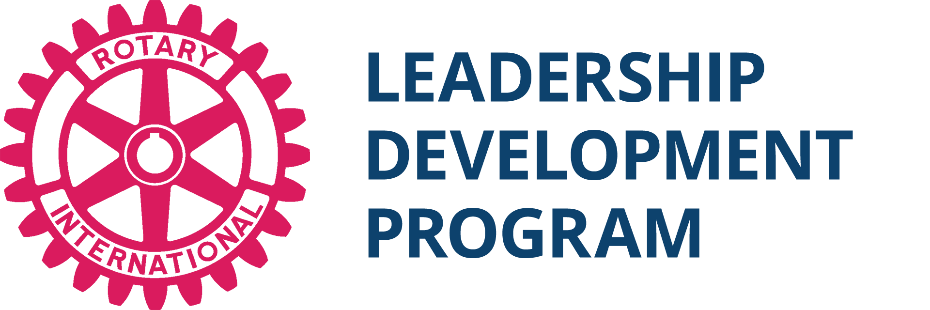 APPLICATION FOR LEADERSHIP DEVELOPMENT PROGRAM 2020-2021***Please type your responses into the fields below***Applicant Information							Date Submitting 	Name							Address 						City/State/Zip 						Phone					Email  			Employer			Job Title						Date of Birth 			Leadership Involvement:Month/Year you joined Rotaract*: ______________________________________________________________________________
Committee Involvement within Rotaract: ______________________________________________________________________________
Leadership Involvement within Rotaract:  ______________________________________________________________________________Leadership Positions or Programs outside of Rotaract: ____________________________________________________________________________________________________________________________________________________________Community Service outside of Rotaract: ____________________________________________________________________________________________________________________________________________________________Supplemental InformationTo be considered for participation in the program, applicants must provide all of the following supplemental information:Attach one copy of your current resume. In the space provided, please respond to each of the three questions below:Please explain your reasoning behind joining Rotaract and describe your involvement since joining. ____________________________________________________________________________________________________________________________________________________________ What do you hope to gain from participating in the Rotaract Leadership Development Program?____________________________________________________________________________________________________________________________________________________________   Provide an example of a time when you were in a leadership position.  What did you learn from the experience (successful or unsuccessful)?____________________________________________________________________________________________________________________________________________________________E-mail your application to Amy Thomas (amythomas323@gmail.com) by Friday, August 21st, 2020 for consideration. 